УКРАЇНА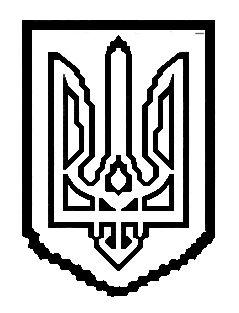 ЮЖНЕНСЬКА   МІСЬКА   РАДА   ОДЕСЬКОЇ   ОБЛАСТІУПРАВЛІННЯ  ОСВІТИ,  КУЛЬТУРИ,  СПОРТУТА  МОЛОДІЖНОЇ   ПОЛІТИКИН А К А З  №  103 - О“29”  березня 2017р.Про підсумки міського фестивалю-конкурсу «Молодь обирає здоров’я»Згідно з наказом управління ОКСМП ЮМР від 01.02.2017 року № 30 – О «Про проведення міського фестивалю-конкурсу «Молодь обирає здоров’я»,  з метою формування, пропаганди і популяризації здорового способу життя серед дітей та молоді в м. Южному 24 березня 2017 року було проведено міський етап фестивалю-конкурсу «Молодь обирає здоров’я», в якому взяли участь команди шкіл ЗОШ №1 та АШГ. 	На підставі вищезазначеного та враховуючи рішення членів журі конкурсу, Н А К А З У Ю :Затвердити рішення членів журі міського етапу фестивалю-конкурсу «Молодь обирає здоров’я»:І місце – команда «Імпульс» ЗОШ №1;ІІ місце – команда «Козацькі нащадки» АШГ.Директору НВК (ЗОСШ №2 – Центр - ПТУ), НВК ім. В. Чорновола  Синячову І.А., Прокопечку Т.М. провести відповідну роботу щодо участі команди підпорядкованого закладу в даному заході на наступний навчальний рік.Контроль за виконанням даного наказу покласти на завідувачку ММК Ж.Г. Виноградову.Начальник управління                                            М. П. НаконечнаВиконавець: Бардук  Ю.В. тел.: 2-52-47